Publicado en Murcia el 15/10/2018 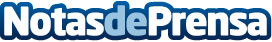 En Quilare se recuperan más del 90% de los datos de dispositivos dañados La probabilidad de recuperar la información almacenada en un dispositivo depende del tipo de fallo que haya sufrido y del tiempo que se tarde en llevar a un especialistaDatos de contacto:Alberto LariosRecuperación de datos 968208483 Nota de prensa publicada en: https://www.notasdeprensa.es/en-quilare-se-recuperan-mas-del-90-de-los Categorias: Nacional Imágen y sonido Programación Murcia E-Commerce Innovación Tecnológica http://www.notasdeprensa.es